Korean War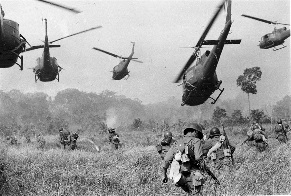 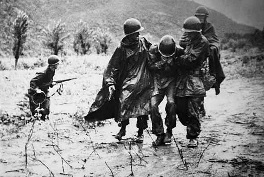 First “________________” of the Cold War.	From ________________.During WWIIThe ___________ decided to divide Korea at the _______ Parallel.The _________ was under the trusteeship of the _______.The _________ was under the trusteeship of the _______.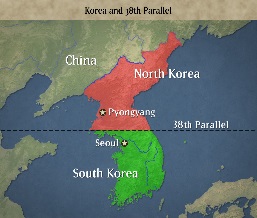 This led to the rise of two separate nations: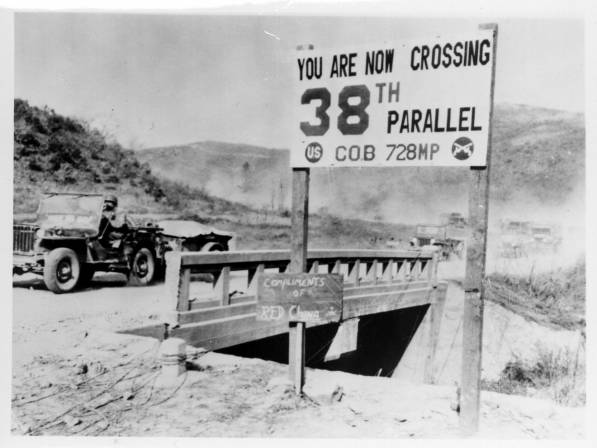 North Korea = _______________South Korea = _______________Rise of TensionsBoth sides wanted to _____________, but wanted to reunite under _______________ political belief.The Start of WarIn ________, after a few skirmishes at the border, ______ broke out.The _________ supported and fought for the __________.__________ supported and fought for the __________. Successes & Failures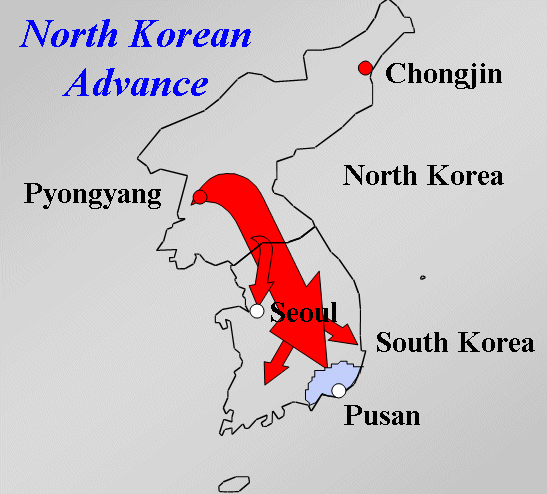 Initially, the ____________________ forces pushed deep into _______________.But, after ___________ entered the war, ______________ forces were pushed back into the ________. ArmisticeAfter _____________, the two sides fought to a stalemate.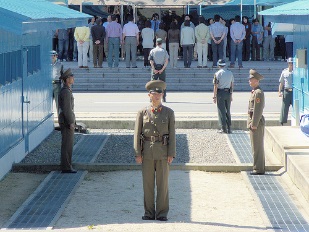 The countries remained split, divided at the 38th parallel.Vietnam WarSecond “____________” of the Cold War. From _______________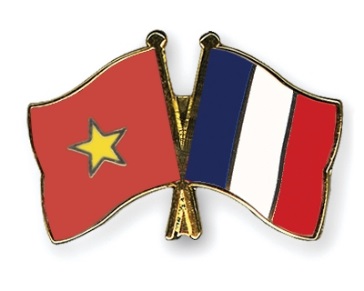 French Colony_______________ was once a French colony. _____________ could no longer look over the land.After leaving, communist countries of ________ & _________ recognize the Democratic Republic of _____________ as the official government.The _____________/_____________ would be the pro-communist fighters throughout; Led by __________________.Conflict RisesNorthern ______________ supports, backed by __________ and __________ move forward into the south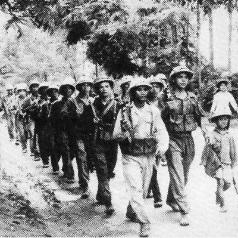 The ________ eventually provides support for the _________, and later sends in troops.Official start for the ________ military was the ______ of ________Key Battles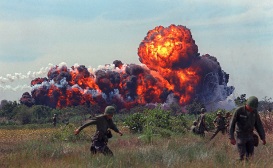 ____________ ; _______________ ; _____________________________ were successful in _____________ style warfare._____________ also used a vast __________________ to move soldiers and supplies. U.S. ExitsAfter many casualties and failed attempts, the last troops leave ____________ on ________________.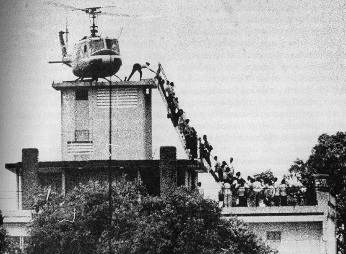 North ___________________ would enter the city the next dayVietnam would become _____________ throughout the whole country.